****************************************************************************************************               ****************************************************************************************************ОТЧЕТоб оказанных услугах по управлению и (или) выполненных работах по содержаниюи текущему ремонту общего имущества за первый квартал 2021 года в многоквартирном доме по адресу:  ул. Короленко 15Всего за период с "01" января 2021 г. по "31" марта 2021 г.выполнено работ (в том числе работ, выполненных и неучтённых в отчёте за четвертый квартал 2020 г.) (оказано услуг) на общую сумму 392860,79 р.(триста девяноста две тысячи восемьсот шестьдесят рублей семьдесят девять копеек)  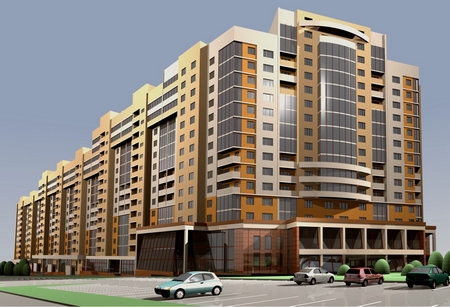 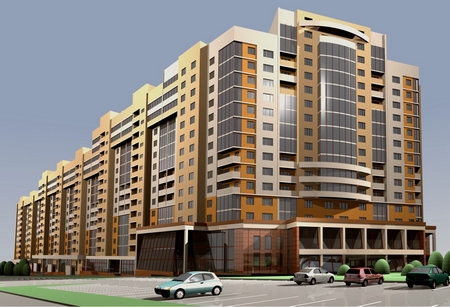          Общество с ограниченной ответственностью         «Управляющая компания        «Серов Веста»           телефон 7-57-11, 6-96-09624992 Россия Свердловская область город Серов, ул. Ленина, 152ИНН 6680002652/КПП 668001001, ОГРН 1136680001480 р/счет 40702810669300000476,к/с  30101810900000000795 ПАО КБ «УБРиР»БИК 046577795 Наименование вида
работы
(услуги) Периодичность/
количественный
показатель
выполненной
работы
(оказанной
услуги)Единица
измерения
работы
(услуги)Стоимость
сметная
стоимость
выполненной
работы
(оказанной
услуги) за
единицуЦена
выполненной
работы
(оказанной
услуги),
в рубляхУслуги по приему платежей граждан фактическая(раз) за период15908,7915908,79Управление УК МКДфактическая(раз) за период66396,3866396,38Техническое обслуживание общедомовых приборов учета   (Общие работы, выполняемые для надлежащего содержания систем водоснабжения (холодного и горячего), отопления и водоотведения в многоквартирных домах )фактическая(раз) за период2952,002952,00Ликвидация воздушных пробок (Работы, выполняемые в целях надлежащего содержания систем теплоснабжения (отопление, горячее водоснабжение) в многоквартирных домах)фактическая(раз) за период8034,298034,29Снятие показаний индивидуальных и общедомовых приборов учета ГВС,ХВС  (Общие работы, выполняемые для надлежащего содержания систем водоснабжения (холодного и горячего), отопления и водоотведения в многоквартирных домах)фактическая(раз) за период1576,801576,80Техническое обслуживание ВДГО (Работы, выполняемые в целях надлежащего содержания систем внутридомового газового оборудования в многоквартирном доме)фактическая(раз) за период9390,639390,63Техническое диагностирование ВДГО и ВКГО (Работы, выполняемые в целях надлежащего содержания систем внутридомового газового оборудования в многоквартирном доме)фактическая(раз) за период12024,0912024,09Замена участка трубопровода (Общие работы, выполняемые для надлежащего содержания систем водоснабжения (холодного и горячего), отопления и водоотведения в многоквартирных домах) фактическая(раз) за период5942,355942,35Установка, замена крана, заглушки ( Общие работы, выполняемые для надлежащего содержания систем водоснабжения (холодного и горячего), отопления и водоотведения в многоквартирных домах)  фактическая(раз) за период4144,554144,55Смена сборок на трубопроводе инженерных сетей (Общие работы, выполняемые для надлежащего содержания систем водоснабжения (холодного и горячего), отопления и водоотведения в многоквартирных домах)фактическая(раз) за период6034,936034,93Ремонт, ревизия бойлера ( Работы, выполняемые в целях надлежащего содержания систем теплоснабжения (отопление, горячее водоснабжение) в многоквартирных домах) фактическая(раз) за период40924,4940924,49Регулировка дроссельной диафрагмы ( Работы, выполняемые в целях надлежащего содержания систем теплоснабжения (отопление, горячее водоснабжение) в многоквартирных домах) фактическая(раз) за период1545,971545,97Регулировка системы теплоснабжения( Работы, выполняемые в целях надлежащего содержания систем теплоснабжения (отопление, горячее водоснабжение) в многоквартирных домах) фактическая(раз) за период3557,503557,50Обследование инженерных сетей и  прочие работы, выполняемые сантех. группой (Общие работы, выполняемые для надлежащего содержания систем водоснабжения (холодного и горячего), отопления и водоотведения в многоквартирных домах)и водоотведения в многоквартирных домах)фактическая(раз) за период27394,4527394,45Установка замка, проушин (Работы, необходимые для надлежащего содержания несущих и ненесущих  конструкций в многоквартирных домах)фактическая(раз) за период932,27932,27Установка пружины на входную дверь (Работы, необходимые для надлежащего содержания несущих и ненесущих конструкций многоквартирного дома), демонтаж, монтаж, ремонт доводчикафактическая(раз) за период769,44769,44Установка, закрепление почтовых ящиков (Работы, необходимые для надлежащего содержания несущих и ненесущих конструкций многоквартирного дома)фактическая(раз) за период13176,8213176,82 Обследования  несущих и ненесущих конструкций, а также конструктивных элементов многоквартирного дома  (Работы, необходимые для надлежащего содержания несущих и ненесущих  конструкций многоквартирных домов )фактическая(раз) за период462,07462,07Аварийно-ремонтные работы (Обеспечение устранения аварий в соответствии с установленными предельными сроками на внутридомовых инженерных системах в многоквартирном доме, выполнения заявок населения)фактическая(раз) за период9953,539953,53Уборка мест общего пользования (Работы по содержанию помещений, входящих в состав общего имущества в многоквартирном доме)фактическая(раз) за период24552,2524552,25Очистка кровли, козырьков от снега и наледи (Работы, необходимые для надлежащего содержания несущих и ненесущих конструкций многоквартирного дома )фактическая(раз) за период36924,2336924,23Замена (ремонт) светильника (Работы, выполняемые в целях надлежащего содержания электрооборудования, радио- и телекоммуникационного оборудования в многоквартирном доме)фактическая(раз) за период1962,051962,05Снятие показаний индивидуальных и общедомовых приборов учета электроической энергии (Работы, выполняемые в целях надлежащего содержания электрооборудования, радио- и телекоммуникационного оборудования в многоквартирном доме)фактическая(раз) за период4387,204387,20Ревизия электрощита и ВРУ ( Работы, выполняемые в целях надлежащего содержания электрооборудования, радио- и телекоммуникационного оборудования в многоквартирном доме) фактическая(раз) за период15496,6415496,64Механизированная уборка проезжей части придомовой территории от снега ( Работы по содержанию придомовой территории в холодный период года)фактическая(раз) за период33156,6533156,65Подсыпка солью, шлак, щебень и др ( Работы по содержанию земельного участка, на котором расположен многоквартирный дом в холодный период года) фактическая(раз) за период5089,375089,37Расходы на благоустройство и обеспечение санитарного состояния придомовой территории  (  Работы по содержанию земельного участка, на котором расположен многоквартирный дом) фактическая(раз) за период40171,0640171,06